PCS-ESE 2003 : 354a, 375a

Chaque Matrice Emploi-Expositions Potentielles (MEEP) propose une liste d'expositions potentielles.
Chaque utilisateur reste responsable de la mise en application (et des conséquences éventuelles) de ces données.
C'est à l'utilisateur qu'il appartient d'apprécier les risques, entreprise par entreprise, poste par poste.
facteur biomécanique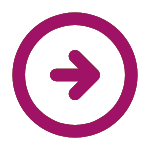 nuisance organisationnellenuisance physique

Matrice Emploi-Expositions Potentielles générée le 19/05/2024 issue de la FMP Directeur artistique en publicité consultable sur le site :
https://www.fmppresanse.frRENSEIGNEE PAR :

ETABLIE LE :posture assiseposture du cou en extensionobjectifs divergents et logiques differentes entre colleguescontrainte relationnellenuisances liées à la simultanéité des tâchesmultiplicité des tâches induisant une charge mentalevariabilite, imprevisibilite de la charge de travailhoraire generant une perturbation de la vie socialerythme pouvant générer une perturbation de la vie familialenuisances liées au travail les dimanches et jours fériéstravail sous contrainte de temps imposee (travail a la chaine, cadence elevee, salaire au rendement,confusion vie privée-vie professionnelleecran de visualisationnuisances liées aux moyens alloués en terme d'équipementsdisponibilité de la hiérarchie vécue comme insuffisantenuisances liées au contrôle informatisé du travailhumeur des clients generant une charge mentale particuliereclimatisation du localeclairage localement insuffisantbruit de fonddéplacement routierespace de travail inadapté à l'activiténuisances spécifiques au cutteroutil coupant